Northwest New Mexico Site Stewards’ Program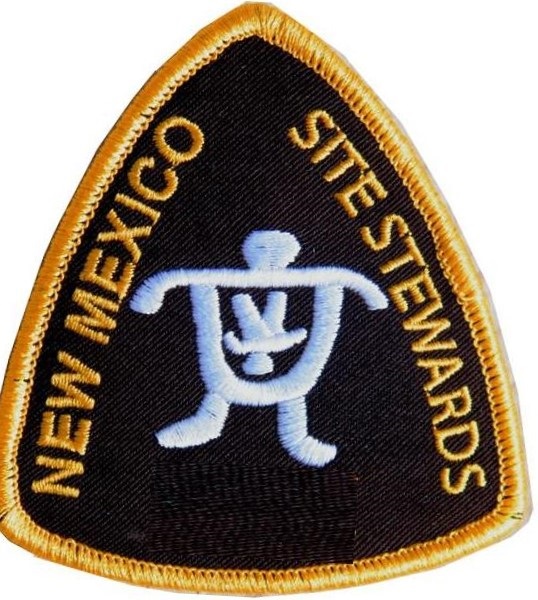 Managed by the Salmon Ruins MuseumPO Box 125Bloomfield, NM  87413505-632-2013Name:							Address:						Cell Phone:						Email:							Emergency Contact Name: 						Emergency Contact Cell Phone:						Please fill out:What distance would you like to walk to get to your site: 	Short		LongWhat does that mean to you?  Quarter mile, half mile, mile or more, close to road, etc. explain below:If you have to climb up and down a cliff, will that be a problem?		Yes	No	Prefer NotDo you have a high clearance vehicle AND 4 wheel drive?	Yes	NoCan you monitor your site at least once every 2 months? 	Yes	NoDo you have interesting or useful skills?  (writing, photography, GPS, orienteering, medical, giving presentations, offering training, drone pilot, etc.) explain below:Describe your interests and/or background in archaeology: